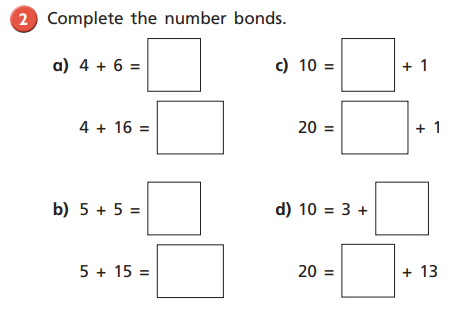 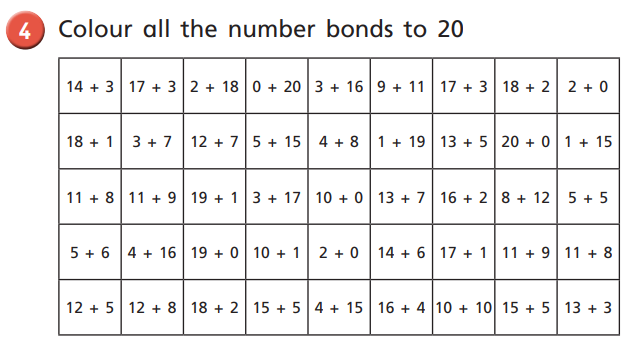 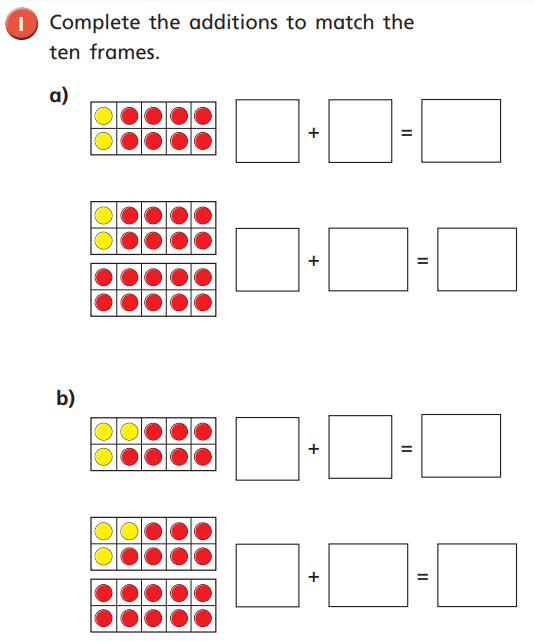 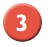 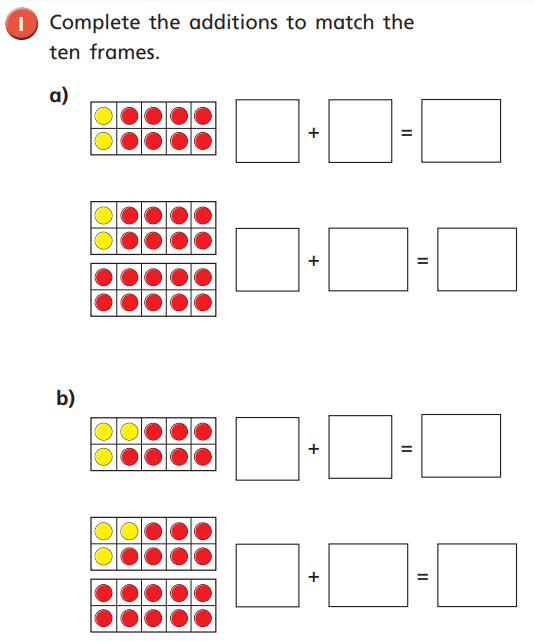 Thursday 21st January 2021Learning Objective: To find and make number bonds to 20. Learning Objective: To find and make number bonds to 20. 